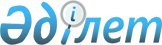 Об определении мест для размещения агитационных печатных материалов и предоставления кандидатам помещений для встреч с избирателями в Жамбылском районеПостановление акимата Жамбылского района Алматинской области от 18 марта 2015 года № 256. Зарегистрировано Департаментом юстиции Алматинской области 08 апреля 2015 года № 3127      В соответствии с пунктами 4 и 6 статьи 28 Конституционного закона Республики Казахстан от 28 сентября 1995 года "О выборах в Республике Казахстан", пунктом 2 статьи 31 Закона Республики Казахстан от 23 января 2001 года "О местном государственном управлении и самоуправлении в Республике Казахстан", акимат района ПОСТАНОВЛЯЕТ:

      1. Определить совместно с Жамбылской районной избирательной комиссией (по согласованию) места для размещения агитационных печатных материалов кандидатов согласно приложению 1 к настоящему постановлению.

      2. Предоставить кандидатам на договорной основе помещения для встреч с избирателями согласно приложению 2 к настоящему постановлению.

      3. Возложить на руководителя государственного учреждения "Отдел внутренней политики Жамбылского района" Алтынбекову Светлану Амантаевну опубликование настоящего постановления после государственной регистрации в органах юстиции в официальных и периодических печатных изданиях, а также на интернет-ресурсе, определяемом Правительством Республики Казахстан, и на интернет-ресурсе районного акимата.

      4. Контроль за исполнением настоящего постановления возложить на заместителя акима района Чажабаева Жумабека Токаевича.

      5. Настоящее постановление вступает в силу со дня государственной регистрации в органах юстиции и вводится в действие по истечении десяти календарных дней после дня его первого официального опубликования

 Места для размещения агитационных печатных материалов в Жамбылском районе      1. По Айдарлинскому сельскому округу:

      1) село Айдарлы, улица Абая, № 17, стенд у здания дом культуры.

      2. По Аккайнарскому сельскому округу:

      1) село Аккайнар, улица Умбетова, № 18, стенд у здания дом культуры.

      3. По Аксенгирскому сельскому округу:

      1) село Аксенгир, улица Жамбыла, № 11, стенд у здания дом культуры.

      4. По Актерекскому сельскому округу:

      1) село Актерек, улица Рыскелди, № 11, стенд у здания сельской врачебной амбулатории.

      5. По Бериктасскому сельскому округу:

      1) село Бериктас, улица К.Кармысова, № 4, стенд у здания дом культуры.

      6. По Бозойскому сельскому округу:

      1) село Бозой, улица Узак батыра, № 7, стенд у здания фельдшерско- акушерского пункта.

      7. По Дегересскому сельскому округу:

      1) село Дегерес, улица Наурызбай батыра, № 11а, стенд у здания сельской врачебной амбулатории.

      8. По Жамбылскому сельскому округу:

      1) село Жамбыл, улица Жамбыла, № 83в, стенд у здания дом культуры.

      9. По Каракастекскому сельскому округу:

      1) село Каракастек, улица Бердигулова, № 26а, стенд у здания дом культуры.

      10. По Карасускому сельскому округу:

      1) село Сарыбай би, улица Жамбыла, № 53, стенд у здания дом культуры.

      11. По Каргалинскому сельскому округу:

      1) село Каргалы, улица Асета Бейсеуова, № 1, стенд у здания районной больницы.

      12. По Матыбулакскому сельскому округу:

      1) село Матыбулак, улица Конаева, без номера, стенд у здания сельской врачебной амбулатории;

      2) село Танбалытас, улица Мусабаева, без номера стенд у здания сельской врачебной амбулатории.

      13. По Мынбаевскому сельскому округу:

      1) село Мынбаев, улица Абая, без номера, стенд у здания сельской больницы.

      14. По Самсинскому сельскому округу:

      1) село Самсы, улица Сарсенбекова, №2, стенд у здания фельдшерско- акушерского пункта.

      2) село Таргап, улица А.Сурапбергенова, № 27а, стенд у здания фельдшерско- акушерского пункта. 

      15. По Сарытаукумскому сельскому округу:

      1) село Ащысу, улица Бокина, № 36, стенд у здания фельдшерско- акушерского пункта.

      16. По Талапскому сельскому округу:

      1) село Сураншы батыр, улица Жамбыл, №20, стенд у здания фельдшерско- акушерского пункта;

      2) село Кастек, улица Караш батыра, без номера, стенд у здания фельдшерско- акушерского пункта.

      17. По Таранскому сельскому округу:

      1) село Б.Кыдырбекулы, улица Тураша, № 50, стенд у здания дом культуры.

      18. По Темиржолскому сельскому округу:

      1) станция Казыбек бек, улица Шолпанкулова, № 7, стенд у здания дом культуры.

      19. По Узынагашскому сельскому округу:

      1) село Узынагаш, улица Суюнбая, № 1, стенд у здания медицинского колледжа;

      2) село Узынагаш, улица Сарыбай би, № 71, стенд у здания профессионального колледжа № 6 имени Жамбыла;

      3) село Узынагаш, улица Абая, № 53, стенд у здания дом культуры.

      20. По Ульгилинскому сельскому округу:

      1) село Ульгили, улица Турлашова, №31, стенд у здания фельдшерско- акушерского пункта.

      21. По Улкенскому сельскому округу:

      1) село Улкен,5-ый микрорайон, дом №9, стенд у здания сельской врачебной амбулатории.

      22. По Унгуртасскому сельскому округу:

      1) село Унгуртас, улица Тауелсиздик, № 3, стенд у здания сельской врачебной амбулатории.

      2) село Сарыбастау, улица Кошек батыра, № 6, стенд у здания ясли- детского сада "Кулыншак".

      23. По Шиенскому сельскому округу:

      1) село Шиен, улица Иманбаева, № 11а, стенд у здания детского сада "Карлыгаш".

      24. По Шолаккаргалинскому сельскому округу:

      1) село Умбеталы, улица Алипбаева, № 44, стенд у здания сельской врачебной амбулатории;

      2) село Касымбек, улица Жибек жолы, № 128, стенд у здания сельской врачебной амбулатории.

 Помещения, предоставляемые кандидатам на договорной основе для встреч с избирателями в Жамбылском районе      1. По Айдарлинскому сельскому округу:

      1) село Айдарлы, улица Абая, № 17, актовый зал дом культуры.

      2. По Аккайнарскому сельскому округу:

      1) село Аккайнар, улица Умбетова, № 18, актовый зал дом культуры.

      3. По Аксенгирскому сельскому округу:

      1) село Аксенгир, улица Жамбыла, № 11, актовый зал дом культуры.

      4. По Актерекскому сельскому округу:

      1) село Актерек, улица Рыскелди, № 11, сельская врачебная амбулатория.

      5. По Бериктасскому сельскому округу:

      1) село Бериктас, улица К. Кармысова, № 4, актовый зал дом культуры.

      6. По Бозойскому сельскому округу:

      1) село Бозой, улица Узак батыра, № 7, фельдшерско- акушерский пункт.

      7. По Дегересскому сельскому округу:

      1) село Дегерес, улица Наурызбай батыра, № 11а, сельская врачебная амбулатория.

      8. По Жамбылскому сельскому округу:

      1) село Жамбыл, улица Жамбыла, № 83в, актовый зал дом культуры.

      9. По Каракастекскому сельскому округу:

      1) село Каракастек, улица Бердигулова, № 26а, актовый зал дом культуры.

      10. По Карасускому сельскому округу:

      1) село Сарыбай би, улица Жамбыла, № 53, актовый зал дом культуры.

      11. По Каргалинскому сельскому округу:

      1) село Каргалы, улица Асета Бейсуова, № 1, актовый зал здания районной больницы.

      12. По Матыбулакскому сельскому округу:

      1) село Матыбулак, улица Конаева, без номера, сельская врачебная амбулатория;

      2) село Танбалытас, улица Мусабаева, без номера, сельская врачебная амбулатория.

      13. По Мынбаевскому сельскому округу:

      1) село Мынбаев, улица Абая, без номера, актовый сельской больницы.

      14. По Самсинскому сельскому округу:

      1) село Самсы, улица Сарсенбекова, №2, фельдшерско- акушерский пункт;

      2) село Таргап, улица А. Сурапбергенова, № 27а, фельдшерско- акушерский пункт.

      15. По Сарытаукумскому сельскому округу:

      1) село Ащысу, улица Бокина, № 36, фельдшерско- акушерский пункт.

      16. По Талапскому сельскому округу:

      1) село Сураншы батыр, улица Жамбыла, №20, фельдшерско- акушерский пункт.

      2) село Кастек, улица Караш батыра, без номера, фельдшерско- акушерский пункт.

      17. По Таранскому сельскому округу:

      1) село Б. Кыдырбекулы, улица Тураша, № 50, актовый зал дом культуры.

      18. По Темиржолскому сельскому округу:

      1) станци Казыбек бек, улица Шолпанкулова, № 7, актовый зал дом культуры.

      19. По Узынагашскому сельскому округу:

      1) село Узынагаш, улица Суюнбая, № 1, актовый зал медицинского колледжа;

      2) село Узынагаш, улица Сарыбай би, № 71, актовый зал профессионального колледжа № 6 имени Жамбыла;

      3) село Узынагаш, улица Абая, № 53, актовый зал дом культуры.

      20. По Ульгилинскому сельскому округу:

      1) село Ульгили, улица Турлашова, №31, фельдшерско- акушерский пункт. 

      21. По Улкенскому сельскому округу:

      1) село Улкен, 5-ый микрорайон, дом №9, сельская врачебная амбулатория.

      22. По Унгуртасскому сельскому округу: 

      1) село Унгуртас, улица Тауелсиздик, № 3, сельская врачебная амбулатория.

      2) село Сарыбастау, улица Кошек батыра, № 6, актовый зал ясли- детского сада "Кулыншак". 

      23. По Шиенскому сельскому округу:

      1) село Шиен, улица Иманбаева, № 11а, актовый зал детского сада "Карлыгаш".

      24. По Шолаккаргалинскому сельскому округу:

      1) село Умбеталы, улица Алипбаева, № 44, сельская врачебная амбулатория;

      2) село Касымбек, улица Жибек жолы, № 128, сельская врачебная амбулатория.


					© 2012. РГП на ПХВ «Институт законодательства и правовой информации Республики Казахстан» Министерства юстиции Республики Казахстан
				
      Аким района

 Ж. Далабаев
Приложение 1 к постановлению акимата Жамбылского района от 18 марта 2015 года № 256 "Об определении мест для размещения агитационных печатных материалов и предоставления кандидатам помещений для встреч с избирателями в Жамбылском районеПриложение 2 к постановлению акимата Жамбылского района от 18 марта 2015 года № 256 "Об определении мест для размещения агитационных печатных материалов и предоставления кандидатам помещений для встреч с избирателями в Жамбылском районе